
Zespół Szkół Technicznych 					Wodzisław Śląski, 5.08. 2021 r.44-300 Wodzisław Śląski						 ul. Pszowska 92

ZAPYTANIE OFERTOWE

I. Nazwa i adres Zamawiającego 

Zespół Szkół Technicznych  ul. Pszowska 92, Wodzisław Śląski reprezentowany przez: 
Dyrektor Zespołu Szkół –  Czesław Pieczka, zwanym dalej „Zamawiającym”, 

przedstawia zapytanie ofertowe na realizację usługi transportu międzynarodowego dla uczestników mobilności międzynarodowej w ramach projektu „Praktycznie weryfikujemy swoje kwalifikacje. Uczniowie Zespołu Szkół Technicznych w Wodzisławiu Śląskim na stażach zawodowych.w ramach realizowanego w Zespole Szkół Technicznych w Wodzisławiu Śląskim. programu ERASMUS +AKCJA 1 prowadzone na podstawie Regulaminu Udzielania Zamówień Publicznych przez Zespół Szkół Technicznych w Wodzisławiu Śląskim, w kwocie mniejszej niż 130 000 zł, bez stosowania przepisów ustawy pzp z dnia 11 września 2019 r. – Prawo zamówień publicznych ((Dz. U. z 2021 poz. 1129 ze zm.) – wyłączenie na podstawie art. 2 ust.1 pkt 1.

II. Opis przedmiotu zamówienia. 

Transport dwóch grup uczniów w liczbie 38 osób, opiekunów w liczbie 4 osób, dyrekcji w liczbie 2 osób na trasie Wodzisław Śląski – Londondery (Irlandia Północna) - Wodzisław Śląski w terminach:
Pierwszy termin: 20 września 2021 do 15 października 2021 – 22 osobyDrugi termin: 15 listopada 2021 do 10 grudnia 2021 – 22 osobyTransport ma odbywać się na trasie: 
Wodzisław Śląski – Kraków Balice (lotnisko) – środek transportu autokarKraków Balice (lotnisko) – Belfast – środek transportu samolot rejsowyBelfast – Londonderry – środek transportu autocarLondondery – Belfast – środek transport autocarBelfast – Kraków Balice – środek transportu samolot rejsowyKraków Balice – środek transportu autokarIII. Termin i miejsce realizacji zamówienia. 

Zamówienie będzie realizowane w terminach:- 20 września 2021 do 15 października 2021 - 15 listopada 2021 do 10 grudnia 2021i polegać będzie na realizacji transportu międzynarodowego osób zgodnie z opisem przedmiotu zamówienia. Zamówienie będzie realizowane na trasie: 
Zespół Szkół Technicznych, Wodzisław Śląski, ul. Pszowska 9243 Governor Rd, Londonderry BT48 7PL, Irlandia PółnocnaZespół Szkół Technicznych, Wodzisław Śląski, ul. Pszowska 92
IV. Opis sposobu przygotowania ofert 
1. Oferta z załącznikami winna być sporządzona na określonym przez zamawiającego formularzu ofertowym lub zgodnie z treścią odpowiedniego formularza dołączonego do zapytania. 
2. Oferta winna być sporządzona w języku polskim, napisana na komputerze lub inną trwałą, czytelną techniką. 
3. Oferta musi być podpisana przez osobę upoważnioną do reprezentowania Wykonawcy, zgodnie z formą reprezentacji Wykonawcy określoną w rejestrze handlowym lub innym dokumencie rejestrowym, właściwym dla formy organizacyjnej Wykonawcy. 

V. Miejsce oraz termin składania i otwarcia ofert. 

1. Oferty należy składać: 
a. w siedzibie Zamawiającego: 

Zespół Szkół Technicznych, 
44-300 Wodzisław Śląski, 
ul. Pszowska 92
opisując kopertę jak poniżej: 
„Oferta na usługę transportową w ramach projektu Praktycznie weryfikujemy swoje kwalifikacje. Uczniowie Zespołu Szkół Technicznych w Wodzisławiu Śląskim na stażach zawodowych.w ramach realizowanego w Zespole Szkół Technicznych w Wodzisławiu Śląskim. programu ERASMUS +AKCJA 1”
lub 

b. przesyłać drogą mailową na adres: zst@zstwodzislaw.net   

2. Termin składania ofert upływa dnia 19 sierpnia 2021 r. o godz. 12:00 
3. Otwarcie ofert nastąpi w dniu 19 sierpnia 2021 r. o godz. 12:15 w gabinecie Dyrektora ZST4. Wyniki i wybór najkorzystniejszej z ofert zostanie ogłoszony w dniu 19 sierpnia 2021 r. w siedzibie Zespołu Szkół Technicznych oraz na stronie internetowej www.zstwodzislaw.net 
5. Oferty złożone po terminie nie będą rozpatrywane. 
6. Oferent może zmienić lub wycofać swoją ofertę tylko przed upływem terminu składania ofert. 
7. Zmiana oferty lub jej wycofanie następuje na takich samych zasadach, jak jej składanie z dopiskiem na kopercie „ZMIANA” lub „WYCOFANIE”. 
8. W toku badania i oceny ofert zamawiający może żądać od oferentów wyjaśnień dotyczących treści złożonych ofert. 
9. Zapytanie ofertowe zamieszczono na stronie internetowej www.zstwodzislaw.net w zakładce zamówienia publiczne oraz na BIP placówki. 

VI. Opis sposobu obliczenia ceny oferty 
1. Wykonawca określi cenę brutto zamówienia w PLN cyfrowo i słownie. Cenę zamówienia należy określić w formularzu ofertowym stanowiącym Załącznik nr 1 do niniejszego zapytania. 
2. Cena podana przez Wykonawcę musi zawierać wszystkie koszty wykonania przedmiotu zamówienia oraz ewentualne upusty oferowane przez Wykonawcę. 
3. Wszystkie ceny określone przez Wykonawcę zostaną ustalone na okres ważności umowy i nie będą podlegały zmianom. 

VII. Opis kryteriów, którymi zamawiający będzie się kierował przy wyborze oferty 
1. Oferty zostaną ocenione za pomocą systemu punktowego, zgodnie z poniższym kryterium: 
1.1. Cena – C(60% - 60 pkt.) 



1.2. Termin bezkosztowego anulowania przejazdu – TB (20% - 20 pkt.) 

Punktacja będzie przyznawana według następującej skali: 
a) 3 dni przed planowanym dniem przejazdu - 20 pkt 
b) 7 dni przed planowanym dniem przejazdu - 10 pkt 
c) 10 dni przed planowanym dniem przejazdu - 5 pkt 

W przypadku zadeklarowania terminu dłuższego niż wskazany pkt. c), Wykonawca otrzyma 0 pkt, a przy realizacji zamówienia (umowa) przyjęty zostanie termin wskazany przez Wykonawcę. 
W przypadku braku zadeklarowania terminu Wykonawca otrzyma 0 pkt a przy realizacji zamówienia (umowa) przyjęte zostanie 10 dni. 
W przypadku zadeklarowania więcej niż jednego terminu Wykonawca otrzyma punkty 
wg terminu pozwalającego na ocenę bardziej przychylną. 

1.3. Termin podstawienia autokaru w razie awarii lub zmiany terminu przejazdu – TP (20% - 20 pkt.) 

Punktacja będzie przyznawana według następującej skali: 
a) do 8 godzin przed planowanym terminem przejazdu – 20 pkt, 
b) do 12 godzin przed planowanym terminem przejazdu – 15 pkt, 
c) do 16 godzin przed planowanym terminem przejazdu – 10 pkt, 
d) do 24 godzin przed planowanym terminem przejazdu – 5 pkt. 

W przypadku zadeklarowania terminu dłuższego niż wskazany pkt. d), Wykonawca otrzyma 0 pkt, a przy realizacji zamówienia (umowa) przyjęty zostanie termin wskazany przez Wykonawcę. 
W przypadku braku zadeklarowania terminu Wykonawca otrzyma 0 pkt, a przy realizacji zamówienia (umowa) przyjęte zostaną 24 godziny. 
W przypadku zadeklarowania więcej niż jednego terminu Wykonawca otrzyma punkty wg terminu pozwalającego na ocenę bardziej przychylną. 

2. Zamawiający dokona zaokrąglenia wyników działań do drugiego miejsca po przecinku (jeżeli trzecia cyfra po przecinku jest równa lub większa od 5 zaokrągli liczbę przyznanych punktów w górę, a jeżeli trzecia cyfra po przecinku jest mniejsza od 5 zaokrągli liczbę przyznanych punktów w dół). 
3. Punkty przyznane za każde kryterium oceny zostaną zsumowane i stanowić będą ocenę końcową dla poszczególnych ofert; łącznie za spełnienie wszystkich kryteriów oceny ofert każdy z Wykonawców może uzyskać maksymalnie 100 pkt (100%). 
Liczba punktów określona zostanie na podstawie wzoru: C+TB + TP. 
4. Za najkorzystniejszą zostanie wybrana oferta, która zgodnie z powyższymi kryteriami oceny ofert uzyska najwyższą̨ liczbę̨ punktów spośród ofert nie podlegających odrzuceniu. 

VIII. Informacje o formalnościach, jakie zostaną dopełnione po wyborze oferty w celu zawarcia umowy w sprawie zamówienia publicznego 

1. Zamawiający podpisze umowę z Wykonawcą, który przedłoży ofertę najkorzystniejszą z punktu widzenia kryteriów przyjętych w zapytaniu. 
2. O wyborze najkorzystniejszej oferty zostaną powiadomieni wszyscy Wykonawcy. 
3. Zamawiający zawiadomi Wykonawcę, którego oferta została wybrana, o planowanym terminie i miejscu podpisania umowy. 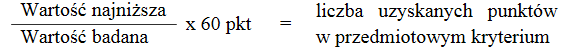 
IX. Osoby uprawnione do porozumiewania się z wykonawcami 
1. Osobą uprawnioną do bezpośredniego kontaktowania się z Wykonawcami jest: 
Dyrektor Zespołu Szkół Technicznych – Czesław Pieczka, zst@zstwodzislaw.net, tel. (32) 456-27-20 
X. Pozostałe warunki. 
1) Zamawiający nie dopuszcza składania ofert częściowych oraz wariantowych. 
2) Zamawiający zastrzega sobie prawo do unieważnienia zapytania na każdym etapie. 
3) Niniejsze zapytanie ofertowe nie stanowi oferty w rozumieniu Kodeksu Cywilnego. 


Załączniki: 
Załącznik nr 1: Formularz ofertowy, 


Dyrektor 
/-/ 
Czesław Pieczka